Fishing Tournament ResultsThe Big Bend Redfish TournamentDate: 04/13/24Location: Steinhatchee FL.The Big Bend Redfish Tournament was hosted for the second time at Sea Hag and despite the windy weather, the turnout was wonderful. Congratulations to the winners of the tournament Adam Ivey and Andy Phillips, with the combined weight of two redfish they received $1,100. Andy Phillips won the overall heaviest redfish and received $600. We would like to thank everyone who participated and made this tournament a success.hosted by: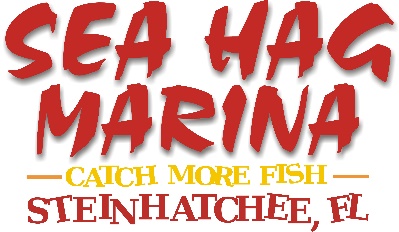 